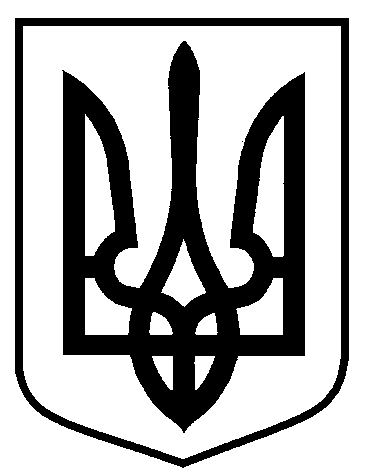 Сумська міська радаВиконавчий комітетРІШЕННЯВід                             № На підставі поданої заяви та документів стосовно присвоєння поштової адреси, відповідно до рішення Сумської міської ради від 24 вересня 2014 року № 3554-МР «Про затвердження Порядку присвоєння та зміни поштових адрес об’єктам нерухомого майна в місті Суми», керуючись частиною першою     статті 52 Закону України «Про місцеве самоврядування в Україні», виконавчий комітет Сумської міської радиВИРІШИВ:   Редакція 1:Присвоїти  поштову Адресу 1 об’єкту  нерухомого майна - житловий будинок  площею 50,8 кв. м (літера А-І згідно з планом технічного паспорту), що належить  Громадянину 1 та розташований у місті Суми, садівниче товариство «Автомобіліст», будинок Х.Присвоїти поштову  Адресу 1, земельній  ділянці для ведення садівництва  площею 0,0595 га , (кадастровий номер 5910136300:16:008:0571),  що     належить  Громадянину 1 та розташована у місті Суми, садівниче товариство «Автомобіліст», земельна ділянка № Х.3.  Замовнику у відповідності до Правил благоустрою міста Суми, затвердженого рішення Сумської міської ради від 26.12.2014 року № 3853-МР,  укласти договори про закріплення території міста Суми по утриманню в належному санітарно-технічному стані.4.     Організацію виконання цього рішення покласти на першого заступника міського голови Войтенка В.В  Редакція 2:Відмовити у присвоєнні  поштової Адреси 1,  об’єкту  нерухомого майна - житловий будинок  площею 50,8 кв. м (літера А-І згідно з планом технічного паспорту), що належить  Громадянину 1 та розташований у місті Суми, садівниче товариство «Автомобіліст», будинок № Х, у зв’язку з відсутністю рішення виконавчого комітету Сумської міської ради щодо переведення зазначеного садового будинку у жилий  відповідно до Постанови Кабінету Міністрів України від 29 квітня 2015 р. № 321 «Про затвердження Порядку переведення дачних і садових будинків, що відповідають будівельним нормам, у жилі будинки».Відмовити у присвоєнні поштової  Адреси 1, земельній  ділянці для ведення садівництва  площею 0,0595 га, (кадастровий номер 5910136300:16:008:0571),  що     належить  Громадянину 1 та розташована у місті Суми, садівниче товариство «Автомобіліст», земельна ділянка № Х,  у зв’язку з відсутністю рішення виконавчого комітету Сумської міської ради щодо переведення садового будинку, що розташований на даній земельній ділянці, у жилий відповідно до Постанови Кабінету Міністрів України від 29 квітня 2015 р.  № 321 «Про затвердження Порядку переведення дачних і садових будинків, що відповідають будівельним нормам, у жилі будинки».Міський голова                                                                                   О.М. ЛисенкоКривцов 700-103Розіслати: Кривцову А В., заявникуПро    присвоєння/відмову     у присвоєнні   поштової   адреси земельній  ділянці  та  об’єкту   нерухомого         майна,       що розташовані     у  садівничомутоваристві      «Автомобіліст», ділянка  Х  в  місті Суми